센터커피  지원서 2021년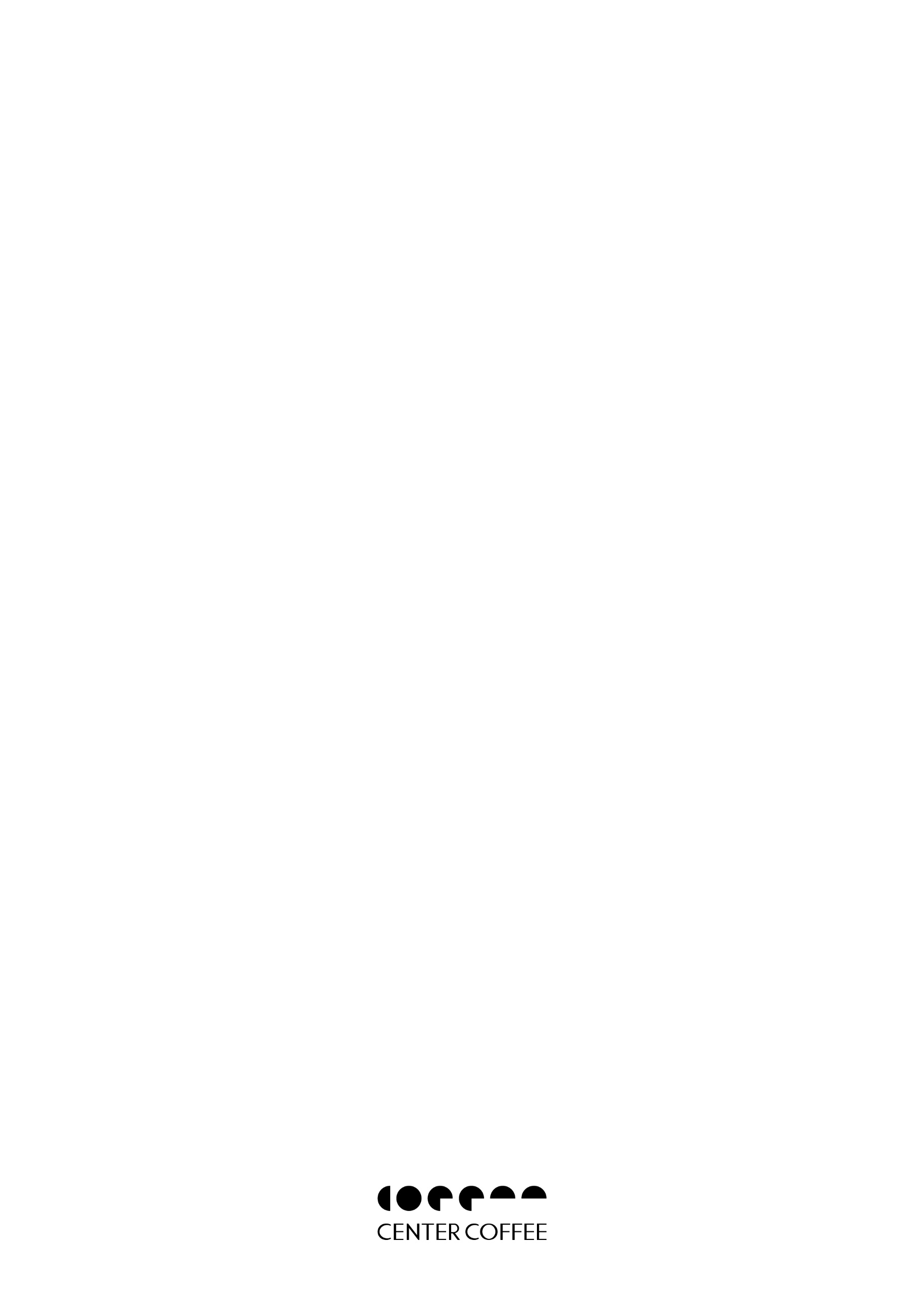 Part.1 개인 이력 / Personal resumePart.2 개인 경력 / Personal careerPart.3 센터커피가 당신에게 궁금한 점 / Questions from Center Coffee(자유로운 사진을 사용해주세요.)이름(자유로운 사진을 사용해주세요.)생년월일(자유로운 사진을 사용해주세요.)주소(자유로운 사진을 사용해주세요.)연락처 (자유로운 사진을 사용해주세요.)질병 및 장애 여부(자유로운 사진을 사용해주세요.)결혼 여부(자유로운 사진을 사용해주세요.)최종학력 및 전공Q.  가장 맛있게 마셨던 커피의 기억은?Q. 커피에 있어 추출, 로스팅, 생두퀄리티, 서비스 중 중요한 순서를 쓰고, 이유를 적어주세요.Q. 좋아하는 식음료 는 무엇이고 왜 좋아하시나요?